Publicado en Sigüenza el 10/05/2019 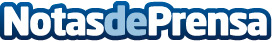 El Concurso 'Pequeños Grandes Pianistas' llega a su X edición en la ciudad de SigüenzaMañana, viernes, tendrá lugar el concierto inaugural que correrá a cargo del pianista italiano Rafael Raffaele DAniello. El concurso traerá a Sigüenza a 24 jóvenes intérpretes de hasta 20 años de edadDatos de contacto:Ayuntamiento de SigüenzaNota de prensa publicada en: https://www.notasdeprensa.es/el-concurso-pequenos-grandes-pianistas-llega-a Categorias: Música Castilla La Mancha Patrimonio http://www.notasdeprensa.es